Short term plan 84                                                                                                                                                                                A teacher _Kossubaeva. B. T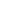 Term 4 Unit 8 "Food and drink"Term 4 Unit 8 "Food and drink"Term 4 Unit 8 "Food and drink"School:School:School:School:School:School:Date: ___. ___.2019Date: ___. ___.2019Date: ___. ___.2019Teacher’s name:Teacher’s name:Teacher’s name:Teacher’s name:Teacher’s name:Teacher’s name:Grade 8 __Grade 8 __Grade 8 __Number present:Number present:Number present:Number present:Number present:Number present:Theme of the lesson:Theme of the lesson:Theme of the lesson:Speaking: Plans and arrangements.Speaking: Plans and arrangements.Learning objectives(s) that this lesson is contributing toLearning objectives(s) that this lesson is contributing to8.C6 organise and present information clearly to others8.L5 recognise the opinion of the speaker(s) with little or no support in extended talk on a wide range of general and curricular topics8.S7  use appropriate subject-specific vocabulary and syntax to talk about a  range of general  topics, and some curricular topics8.UE8  use a growing variety of future forms including present continuous and present simple with future meaning on a range of familiar general and curricular topics8.C6 organise and present information clearly to others8.L5 recognise the opinion of the speaker(s) with little or no support in extended talk on a wide range of general and curricular topics8.S7  use appropriate subject-specific vocabulary and syntax to talk about a  range of general  topics, and some curricular topics8.UE8  use a growing variety of future forms including present continuous and present simple with future meaning on a range of familiar general and curricular topics8.C6 organise and present information clearly to others8.L5 recognise the opinion of the speaker(s) with little or no support in extended talk on a wide range of general and curricular topics8.S7  use appropriate subject-specific vocabulary and syntax to talk about a  range of general  topics, and some curricular topics8.UE8  use a growing variety of future forms including present continuous and present simple with future meaning on a range of familiar general and curricular topicsLesson objectivesLesson objectivesAll learners will be able to:All learners will be able to:All learners will be able to:Lesson objectivesLesson objectivesUnderstand a dialogue in which someone talks about their plan to do a sponsored event.Recognize key phrases for talking about donating money.Understand a dialogue in which someone talks about their plan to do a sponsored event.Recognize key phrases for talking about donating money.Understand a dialogue in which someone talks about their plan to do a sponsored event.Recognize key phrases for talking about donating money.Lesson objectivesLesson objectivesMost learners will be able to:Most learners will be able to:Most learners will be able to:Lesson objectivesLesson objectivesApply the use of the present continuous for future arrangements.Apply the use of the present continuous for future arrangements.Apply the use of the present continuous for future arrangements.Lesson objectivesLesson objectivesSome learners will be able to:Some learners will be able to:Some learners will be able to:Lesson objectivesLesson objectivesTalk about their plans and arrangements fluently.Talk about their plans and arrangements fluently.Talk about their plans and arrangements fluently.Value linksValue linksInitiative and Responsibility.Initiative and Responsibility.Initiative and Responsibility.Cross curricular linksCross curricular linksSocial studies.Social studies.Social studies.Previous learningPrevious learningBe going to and will. Be going to and will. Be going to and will. Use of ICTUse of ICTSmart board for showing a presentation, getting additional information, playing the audio files.Smart board for showing a presentation, getting additional information, playing the audio files.Smart board for showing a presentation, getting additional information, playing the audio files.Health and SafetyHealth and SafetyBreaks and physical activities used.Breaks and physical activities used.Breaks and physical activities used.PlanPlanPlanPlanPlanPlanPlanPlanPlanned timingsPlanned activitiesPlanned activitiesPlanned activitiesPlanned activitiesPlanned activitiesResourcesResourcesResourcesBeginning the lessonThe lesson greeting.The teacher sets the lesson objectives, letting students know what to anticipate from the lesson.Warm up. Free talk.What are your plans for the weekend?The lesson greeting.The teacher sets the lesson objectives, letting students know what to anticipate from the lesson.Warm up. Free talk.What are your plans for the weekend?The lesson greeting.The teacher sets the lesson objectives, letting students know what to anticipate from the lesson.Warm up. Free talk.What are your plans for the weekend?The lesson greeting.The teacher sets the lesson objectives, letting students know what to anticipate from the lesson.Warm up. Free talk.What are your plans for the weekend?The lesson greeting.The teacher sets the lesson objectives, letting students know what to anticipate from the lesson.Warm up. Free talk.What are your plans for the weekend?Main ActivitiesEx.1 p.96. Picture description.Ex.2 p.96. Gist listening. Checking comprehension.Answers:Adam thinks he'll raise 150 pounds.Ex.3 p.96. Blank-filling. “Who said what?” questions. Role-play.Answers:1) minute (Adam)2) do (Mr Johnson)3) for (Mr Johnson)4) for (Adam)5) to raise (Adam)6) like (Mr Johnson)Ex.4 p.96. Classifying structures.Answers:a) present continuousb) be going toEx.5 p.96. Table completion. Asking and answering questions.Ex.6 p.96. Creative exercise. Speaking in a form of dialogue.Ex.1 p.96. Picture description.Ex.2 p.96. Gist listening. Checking comprehension.Answers:Adam thinks he'll raise 150 pounds.Ex.3 p.96. Blank-filling. “Who said what?” questions. Role-play.Answers:1) minute (Adam)2) do (Mr Johnson)3) for (Mr Johnson)4) for (Adam)5) to raise (Adam)6) like (Mr Johnson)Ex.4 p.96. Classifying structures.Answers:a) present continuousb) be going toEx.5 p.96. Table completion. Asking and answering questions.Ex.6 p.96. Creative exercise. Speaking in a form of dialogue.Ex.1 p.96. Picture description.Ex.2 p.96. Gist listening. Checking comprehension.Answers:Adam thinks he'll raise 150 pounds.Ex.3 p.96. Blank-filling. “Who said what?” questions. Role-play.Answers:1) minute (Adam)2) do (Mr Johnson)3) for (Mr Johnson)4) for (Adam)5) to raise (Adam)6) like (Mr Johnson)Ex.4 p.96. Classifying structures.Answers:a) present continuousb) be going toEx.5 p.96. Table completion. Asking and answering questions.Ex.6 p.96. Creative exercise. Speaking in a form of dialogue.Ex.1 p.96. Picture description.Ex.2 p.96. Gist listening. Checking comprehension.Answers:Adam thinks he'll raise 150 pounds.Ex.3 p.96. Blank-filling. “Who said what?” questions. Role-play.Answers:1) minute (Adam)2) do (Mr Johnson)3) for (Mr Johnson)4) for (Adam)5) to raise (Adam)6) like (Mr Johnson)Ex.4 p.96. Classifying structures.Answers:a) present continuousb) be going toEx.5 p.96. Table completion. Asking and answering questions.Ex.6 p.96. Creative exercise. Speaking in a form of dialogue.Ex.1 p.96. Picture description.Ex.2 p.96. Gist listening. Checking comprehension.Answers:Adam thinks he'll raise 150 pounds.Ex.3 p.96. Blank-filling. “Who said what?” questions. Role-play.Answers:1) minute (Adam)2) do (Mr Johnson)3) for (Mr Johnson)4) for (Adam)5) to raise (Adam)6) like (Mr Johnson)Ex.4 p.96. Classifying structures.Answers:a) present continuousb) be going toEx.5 p.96. Table completion. Asking and answering questions.Ex.6 p.96. Creative exercise. Speaking in a form of dialogue.CDCDCDEnding the lessonGiving the hometask. SB ex.6 p.98Peer-assessment.RubricGiving the hometask. SB ex.6 p.98Peer-assessment.RubricGiving the hometask. SB ex.6 p.98Peer-assessment.RubricGiving the hometask. SB ex.6 p.98Peer-assessment.RubricGiving the hometask. SB ex.6 p.98Peer-assessment.RubricGiving the hometask. SB ex.6 p.98Peer-assessment.RubricGiving the hometask. SB ex.6 p.98Peer-assessment.RubricGiving the hometask. SB ex.6 p.98Peer-assessment.RubricGiving the hometask. SB ex.6 p.98Peer-assessment.RubricGiving the hometask. SB ex.6 p.98Peer-assessment.Rubric   End1minFeedback: Teacher asks students what task was difficult to them and which pair worked well.Feedback: Teacher asks students what task was difficult to them and which pair worked well.Feedback: Teacher asks students what task was difficult to them and which pair worked well.Feedback: Teacher asks students what task was difficult to them and which pair worked well.Feedback: Teacher asks students what task was difficult to them and which pair worked well.Additional informationAdditional informationAdditional informationAdditional informationAdditional informationAdditional informationAdditional informationAdditional informationAdditional informationDifferentiation –how do you plan to give more support? How do you plan to challenge the more able learners?Differentiation –how do you plan to give more support? How do you plan to challenge the more able learners?Differentiation –how do you plan to give more support? How do you plan to challenge the more able learners?Assessment –how are you planning to check learners’ learning?Assessment –how are you planning to check learners’ learning?Assessment –how are you planning to check learners’ learning?Critical thinkingCritical thinkingCritical thinkingCritical thinkingCritical thinkingDifferentiation can be achieved through the selection of activities, identification of learning outcomes for a certain student, provision of individual support to learners, selection of learning materials and resources based on the individual abilities of learners.Differentiation can be achieved through the selection of activities, identification of learning outcomes for a certain student, provision of individual support to learners, selection of learning materials and resources based on the individual abilities of learners.Differentiation can be achieved through the selection of activities, identification of learning outcomes for a certain student, provision of individual support to learners, selection of learning materials and resources based on the individual abilities of learners.Assessment criteria:1. Demonstrate an ability to organize and express ideas clearly.2.Identify the position of speakers in an extended talk with some support.3.Apply topic related vocabulary in speech appropriately arranging words and phrases into well-formed sentences.4. Demonstrate the ability to use future forms including present continuous with future meaning in the context..Descriptor:A learner:selects useful information and plans the answer. identifies the author’s point of view and circles the correct answer.uses appropriate subject-specific vocabulary while speaking.illustrates knowledge of the future tense with will for predictions.ObservationFeedback on the workPeer-assessmentAssessment criteria:1. Demonstrate an ability to organize and express ideas clearly.2.Identify the position of speakers in an extended talk with some support.3.Apply topic related vocabulary in speech appropriately arranging words and phrases into well-formed sentences.4. Demonstrate the ability to use future forms including present continuous with future meaning in the context..Descriptor:A learner:selects useful information and plans the answer. identifies the author’s point of view and circles the correct answer.uses appropriate subject-specific vocabulary while speaking.illustrates knowledge of the future tense with will for predictions.ObservationFeedback on the workPeer-assessmentAssessment criteria:1. Demonstrate an ability to organize and express ideas clearly.2.Identify the position of speakers in an extended talk with some support.3.Apply topic related vocabulary in speech appropriately arranging words and phrases into well-formed sentences.4. Demonstrate the ability to use future forms including present continuous with future meaning in the context..Descriptor:A learner:selects useful information and plans the answer. identifies the author’s point of view and circles the correct answer.uses appropriate subject-specific vocabulary while speaking.illustrates knowledge of the future tense with will for predictions.ObservationFeedback on the workPeer-assessmentStudents think critically, exploring, developing, evaluating and making choices about their own and others’ ideasStudents think critically, exploring, developing, evaluating and making choices about their own and others’ ideasStudents think critically, exploring, developing, evaluating and making choices about their own and others’ ideasStudents think critically, exploring, developing, evaluating and making choices about their own and others’ ideasStudents think critically, exploring, developing, evaluating and making choices about their own and others’ ideas